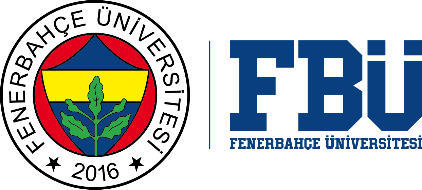 FENERBAHÇE UNIVERSITY GRADUATE SCHOOL  APPLICATION FOR QUALIFICATION EXAM                                                                                                                                                                          …../…../20…. As I have met the necessary conditions to take the Doctoral Proficiency Exam in accordance with Article    21 (2) of Fenerbahçe University Graduate Education Regulations, I kindly submit to your information what is necessary for me to take the Doctoral Proficiency Exam in accordance with Fenerbahçe University Graduate Education Regulations Article 21.Name Surname: 	Signature:Appendix: TranscriptThesis Advisor  Name Surname: 	Signature:Graduate School Approval        Approved /              Not ApprovedIMPORTANT NOTICE: The proficiency exam is held to evaluate the depth of concepts and topics students (who have completed the courses and seminars in doctoral programs) possess in their field and to determine the depth of scientific knowledge related to the thesis they will be preparing. To take the proficiency exam, a GPA of at least 3.00 is required. Proficiency exams are held at most twice a year. Students who are accepted with a master’s degree must take the proficiency exam by the end of the fifth semester at the latest, and students admitted with an undergraduate degree must take the proficiency exam by the end of the seventh semester at the latest. A student who does not take the proficiency exam within these periods is deemed unsuccessful and is dismissed from the University.STUDENT INFORMATIONSTUDENT INFORMATIONName SurnameStudent IDName of DepartmentName of ProgramLevel of Program          DoctorateGrade Point AverageAcademic Year 20…../ 20……                                            FALL                     SPRING